Syllabus       CSI Teacher Education Program Instructor InformationTextbook and Required/Optional MaterialsCourse DescriptionThis course provides students with a practical, field experience. Under the supervision of a Coordinating Teacher, students will perform a variety of activities, instructional methods, and communication techniques to positively influence a learning environment. Discussions prepare students to professionally demonstrate the knowledge, skills, and dispositions of a future teacher.EDUC 202 --Student Learning OutcomesComplete 15 lecture hours with a CSI instructor face-to-face or online.Complete a background check before entering field experience in schools.Complete a minimum 30 hours with a certified teacher.Engage in many of the following activities: observe classroom instruction, individual instruction, small group instruction, class activity organization, and/or other duties that are normal in a teacher’s everyday activities.Understand critical standards of Professionalism and Ethics, basic lesson plan components, & conceptualize what "Effective Teachers do".Purpose of the Course: This is “an up-close look at the world of teaching through the eyes of teacher practitioners.” Teacher Practitioners Exhibit Professional and Collegial Practices as Dictated by the State of Idaho Code of Ethic, Adopted from the National Education Association (NEA): 10 Principles: http://sde.idaho.gov/cert-psc/psc/   Education Program Learning Outcome (PLO): As a result of completing the Education Program, developing learners will make critical connections as they:continuously reflect on and discuss their life experiences as they relate to the art and science of teaching. demonstrate effective interpersonal and written communication skills with families, students, colleagues, and communities. intentionally consider how growth and development inform instructional practices. examine their own lived experiences and consider other people's perspectives and positions (similar or conflicting) as a basis for cooperating in a diverse world. Develop and sustain human relationships by being able to identify and adapt to the needs, values, expectations, and sensibilities of others.Explore the integration of technology in instruction to support student learning.Graduation Requirements for an Associate of Arts (AA) degree in Teacher Education:  The Education-Associate of Arts degree is designed to prepare students to transfer to a bachelor’s degree teacher education program in Idaho. The degree prepares students who are interested in teaching. EDUC 290 Weebly Portfolio Requirement from the class is the final paperwork signed by me.Student Responsibilities for Learning Attend class regularly, arrive on time, and be ready to actively engage in the class. Turn in work reflecting your time, effort, and understanding. All work submitted is to be a representation of an individual’s own ideas, concepts, and understanding. Violations of academic integrity will result in failure of the assignment, failure in the class, and/or dismissal from the program. Dishonesty practices will be reported to a department committee for consultation/review/disciplinary action. Classroom behavior is to be appropriate to a positive learning environment.  You should treat all class members with respect and be thoughtful in your own contributions to the class.  You will receive one warning concerning inappropriate behavior; if the behavior persists, the matter will be referred to student services for college discipline.  If there is a problem in the class, please let me know: http://www.csi.edu/StudentHandbook/pdf/StudentCodeOfConduct.pdf.Faculty Responsibilities for Teaching Anything not covered in class according to schedule .... will be your responsibility. All grades are final and will not be discussed in class. Please make an appointment to discuss grades in my office. If you are not there to receive your paper, have someone pick it up for you; I do not keep them. All other papers will be returned within four days.________________________________COURSE REQUIREMENTS_______________________________________(1) BACKGROUND CHECK___ ___________________________________________________________________(2) FIELD EXPERIENCE: ________________________________________________________________________Below are the steps you will follow to secure a field placement at a local school to complete the 30-hour field experience. Note: Your background check must be completed prior to working with students.  Contact a school in your area.Meet with the school principal/secretary and fill out any forms that he/she needs you to fill out.Note: For Field Experience Options and Contact Information see the Forms Module on your Canvas course.Meet with the supervising teacher and collaboratively design a schedule that will work for you both.Before proceeding to Step 5, your background check must be fully processed. Begin your field experience.(3) STUDENT INFORMATION FORM: ____________________________________________________________This can be changed, and you may choose more than one location, grade, and /or teacher. This Student Information Form (SIF) will indicate where you choose to do your field experience, which school, and with which teacher(s).  (4) PORTFOLIO ENTRY/FORMS TO COMPLETE: _______________________________________________Portfolio Entry Requirement: Students must submit a copy of their Student Evaluation Performance (LOR) form and specific Time Sheet as a requirement for their Education Electronic Portfolio (Weebly) before the semester ends. See (CANVAS) for forms.(5) DISCUSSIONS: DB’s are an important aspect to learning in that they allow you to challenge each other, think critically, question your own ideas, and learn something in the process. Every DB will come with a set of instructions on how to participate. Please read each DB carefully so you know what will be expected of you. You may ONLY participate in that DB during the allotted time frame. You cannot make up a DB. Participation in group discussions should contain proper grammar, complete sentences and posting should demonstrate thought and effort. Your grade on each discussion will be reflective of whether you met the rubric criteria.It is important to keep in mind that even though you are interacting on a social level, this is still college and there are a few rules. How you interact with your peers and your instructor on Discussion Board will reflect who you are. Always “put your best foot forward” and consider the way your words could be interpreted (or misinterpreted). Impress me with your ability to think critically, analyze varied situations, and effective communication.LibraryThe CSI Library is located on the main floor of the Meyerhoeffer Building and offers a variety of information resources and services to CSI students (including distance learning students taking classes online or at the off-campus centers). A current CSI student identification card is required to check out materials from the library.The library has an open computer lab, study carrels, comfortable seating, study rooms, quiet study room, and the Eagles’ Perch (student lounge). The library collections include books, e-books, reference works, government documents, journals, and magazines (both printed and electronic formats), newspapers, DVDs, and CDs. The library also offers access to a variety of online information resources and services: journal databases, e-journals, e-books, online films, and downloadable audiobooks. All online resources are available to students on and off campus. The library’s online catalog which quickly identifies materials that the library owns, and all electronic resources are accessible from any computer with an Internet connection. The library also offers interlibrary loan services (where resources are borrowed from other libraries).Reference and research assistance is provided, as well as information literacy instruction. Library instruction is available to classes and student groups and is tailored to the students’ specific needs. “Your Guide to Research,” a self-paced Canvas course which provides information on all the libraries many resources and research strategies, is available for your personal use through self-enrollment.  For more information and to access our online resources and services visit the CSI Library Web site at: www.csi.edu/library.Learning & Tutoring Commons We are here to help you succeed! Come see us if you want a bright, open and interactive study area. We can provide you with an extra hand learning course concepts, working through assignments or developing additional learning strategies and technology skills. Student ResourcesYour College of Southern Idaho experience extends far beyond the classroom. Students have opportunities and support both on and off the campus. In addition to the course-specific content provided in this syllabus, there are a variety of college-wide policies, procedures, and support areas that are designed to help you be successful at CSI. You can find these at Additional Syllabus Information and Student Services.docx along with additional resources for each area.See Course Calendar Schedule on Canvas Homepage* EDUC 202A Field Experience: first 8 weeks in class and following 8 weeks practice teaching.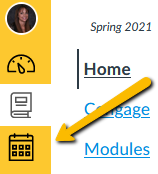 Select course on Canvas left and select month at the top of the screen.See Calendar and Modules on Canvas for Homework Assignments. Home page is your landing page and will have the weeks assignment listed for a quick view of the week. Course Calendar Schedule **Due to unforeseen events, it may be necessary for the course calendar to be altered.Dates Available indicate that the assignments are open for submissions. Date Due indicates when the late policy occurs beyond that date and time; and Close Date implies that students cannot enter a late assignment beyond that day and time. Which is two weeks past the due date.Course TitleField Experience Field Experience Field Experience Course No. & SectionEDUC 202 SYLLABUS   C40 AssistedEDUC 202 SYLLABUS   C40 AssistedEDUC 202 SYLLABUS   C40 AssistedSemester & YearSpring 2023Credit Hours1Course Location/DeliveryJohn C. Hepworth Higher Education Center: C40A /Hybrid: Hepworth 143 Thursdays, 2-4pmJohn C. Hepworth Higher Education Center: C40A /Hybrid: Hepworth 143 Thursdays, 2-4pmJohn C. Hepworth Higher Education Center: C40A /Hybrid: Hepworth 143 Thursdays, 2-4pmOffice & Student HoursMWRF 9-10 pm; T 4-5 pm /Zoom/ e-mail me to make other arrangementsMWRF 9-10 pm; T 4-5 pm /Zoom/ e-mail me to make other arrangementsMWRF 9-10 pm; T 4-5 pm /Zoom/ e-mail me to make other arrangementsCanvas LMS SystemThis course uses Canvas to post course materials: csi.edu/canvas.This course uses Canvas to post course materials: csi.edu/canvas.This course uses Canvas to post course materials: csi.edu/canvas.Zoom Meeting Only used in place of regular class as needed.Only used in place of regular class as needed.Only used in place of regular class as needed.Instructor NameDr. Egbert, Distinguished Professor of Education: Ph.D.; Education Specialist; & SPED Dir. CertificationsOffice AddressOFFICE: Hepworth, Rm. 123, 315 Falls Ave West, CSI, Twin Falls, Idaho 83303  Office Phone208-732-6890Email Addresslegbert@csi.edu/ CSI students use a college email accountCommunication AdviceI will answer all emails within 48 hours Monday-Friday. If you post a question after 5:00 p.m. on Friday, I may not answer it until Monday evening. Required Text Teaching Outside the Box: How to Grab your Students by the Brain See Book store, Amazon, Chegg, etc..By Johnson, LouAnne (2015); located in the Bookstore (3rd ed.)ISBN-13: 978-1119089278Submit AssignmentsCanvas is the main reading source with additional information (2-3x per week minimum); Canvas Calendar; Syllabus Calendar; Modules; and Canvas Homepage. Post assignment in grade book not in comment section, if you want it graded.Hybrid Course ActivitiesHybrid courses have a mandatory on-campus session with graded activities, such as a student 30 Hour Field Experience, requiring time sheet and Performance Evaluation as course final. Hybrid courses (also known as blended courses) replace a portion of traditional face-to-face instruction with web-based online learning (e.g., video lectures, online discussions, or homework assignments).Required MaterialsUse Chrome Web browser or Mozilla Firefox. Canvas Cell Aps will not show all information provided. Chrome Notebooks and other Tablets will not work well.Background check (BC) completed through Castlebranch.com. Approximately $55.00. or use existing BC from job, volunteerism etc. Technology Support       (Helpdesk)Students needing assistance with CSI email or Canvas login are encouraged to contact the Helpdesk via email at helpdesk@csi.edu or via telephone at 208-732-6311. For Laptop Loans Contact the CSI Helpdesk .Pacing: 3-4 Hrs. Wkly.It is recommended that you set aside 3-4 hours per week for each credit hour. This course is the equivalent of 1 credit hour. Therefore, in this course you should expect to spend 3-4 hours each week in preparation & completion of course assignments.  College of Southern Idaho's Canvas Online Platform This course is included in CSI’s Canvas Program. This grants you access to your required course materials digitally by the first day of class at no cost. No further textbook purchase is necessary.  College of Southern Idaho's Canvas Online Platform This course is included in CSI’s Canvas Program. This grants you access to your required course materials digitally by the first day of class at no cost. No further textbook purchase is necessary. EDUC 202 COURSE GOALS/REQUIREMENTS: This course requires you “to participate”; it is not an observation or shadow teaching. It is not student-teaching either. This is your first opportunity to experience what teachers do.EDUC 202 COURSE GOALS/REQUIREMENTS: This course requires you “to participate”; it is not an observation or shadow teaching. It is not student-teaching either. This is your first opportunity to experience what teachers do.Complete 15 hours of course work with a CSI instructor face-to-face or online, in which they will interact professionally and ethically through discussion forum and through teaching presentations.Complete 15 hours of course work with a CSI instructor face-to-face or online, in which they will interact professionally and ethically through discussion forum and through teaching presentations.Complete a minimum 30 hours with a certified teacher (15 of these in the CSI LAB Schools if possible).  Complete a minimum 30 hours with a certified teacher (15 of these in the CSI LAB Schools if possible).  Utilize professional and community resources to promote understanding of "how to prepare self” for the teaching profession and professional ethics.Utilize professional and community resources to promote understanding of "how to prepare self” for the teaching profession and professional ethics.Engage in any of the “supervised” learning experiences: preparing classroom instruction; individual instruction; working with small groups of students; organizing class activities; and/or performing other duties within a teacher’s everyday activities and duties.Engage in any of the “supervised” learning experiences: preparing classroom instruction; individual instruction; working with small groups of students; organizing class activities; and/or performing other duties within a teacher’s everyday activities and duties.Apply standards of Professionalism through critical thinking skills relating to cognitive, linguistic, social, emotional, and physical areas of development.Apply standards of Professionalism through critical thinking skills relating to cognitive, linguistic, social, emotional, and physical areas of development.Assignments(In and out of class activities such as writing, reading, experiments, works of art, multi-media production, case study, etc. to assist in learning skills and concepts.) Class and Team Participation: cannot be made up.Professionalism (Attendance, Participation, Punctuality)25%Online Discussions (A digital space that enables multiple users to engage in conversation or debate with each other online.) Responsibility (On-line Postings/Assignments)25%Presentations(Students verbalizing their knowledge and organizing their thoughts about a topic in order to present a summary of their learning.)25%Team Discussions/Questions to Ponder(Students working together to improve their understanding of skills and concepts.)25%Total 100%Course Expectations Absences:  This class meets once a week for two hours with an on-line discussion opening each Friday. Critical-thinking questions provide opportunities for in-depth class conversations and on-line discussions forums provide content reflection. A class or assignment missed due to required participation in a verified CSI approved school activity will not be considered an absence. Students who miss class or assignments for other reasons are considered absent and may not have the opportunity to make-up the learning activity. A doctor’s note does excuse you from class but does not excuse you from completing the assignment.   You may not have three absences in this course. Upon missing a fourth class, you will be asked to drop the class as each class consists of two hours. As a result, only three absences from class will be allowed: 1 absence = “+” or “-” drop in grade; 2 absences = 1 letter grade drops: 4 absences = 2 letter grade drops; and 6 absences = F.LATE POLICY_________________________________________________________________________Papers and assignments handed in after assigned due date are late and will receive an automatic reduction of 10% the first day late and will not be accepted two weeks after due date. End of the term is the Friday before finals. No assignments will be accepted during finals week. Final’s Week is reserved for the final project only. Changes in course content may be made by the instructor which you will be responsible for, so make sure you check the on-line “Home Page” regularlyCourse Expectations Absences:  This class meets once a week for two hours with an on-line discussion opening each Friday. Critical-thinking questions provide opportunities for in-depth class conversations and on-line discussions forums provide content reflection. A class or assignment missed due to required participation in a verified CSI approved school activity will not be considered an absence. Students who miss class or assignments for other reasons are considered absent and may not have the opportunity to make-up the learning activity. A doctor’s note does excuse you from class but does not excuse you from completing the assignment.   You may not have three absences in this course. Upon missing a fourth class, you will be asked to drop the class as each class consists of two hours. As a result, only three absences from class will be allowed: 1 absence = “+” or “-” drop in grade; 2 absences = 1 letter grade drops: 4 absences = 2 letter grade drops; and 6 absences = F.LATE POLICY_________________________________________________________________________Papers and assignments handed in after assigned due date are late and will receive an automatic reduction of 10% the first day late and will not be accepted two weeks after due date. End of the term is the Friday before finals. No assignments will be accepted during finals week. Final’s Week is reserved for the final project only. Changes in course content may be made by the instructor which you will be responsible for, so make sure you check the on-line “Home Page” regularly